MESSAGGIO AGLI STUDENTIOggetto: Come vorresti candidarti per un lavoro?Contenuto: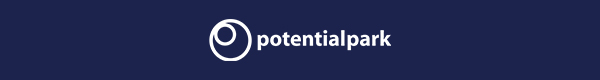 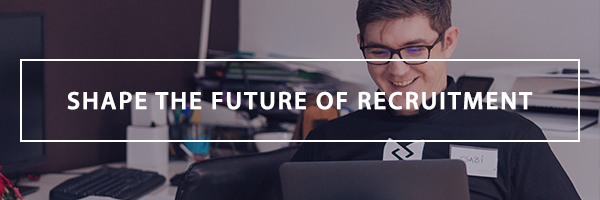 Ciao! Sappiamo che cercare un lavoro può essere semplice, ma trovare quello giusto non è una passeggiata. Condividendo la tua opinione con noi, stai contribuendo a migliorare il futuro dei processi di assunzione! E come regalo, avrai accesso a esclusivi consigli e trucchi, l'opportunità di vincere un buono Amazon e di incontrare le migliori aziende alle nostre Conferenze Potentialpark. Comincia il sondaggio e vinci i premi! CLICCA QUIQuando hai finito, perché non condividere il sondaggio con i tuoi amici, colleghi, parenti o anche sconosciuti su Internet? 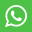 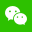 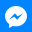 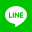 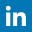 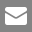 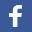 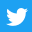 Come leader nel comunicare con i talenti, facciamo sì che la voce dei candidati venga ascoltata. Per cui, apprezziamo molto il tempo che ci hai dedicato.Grazie e ti auguro una giornata fantastica!Insa ed il Team Potentialpark